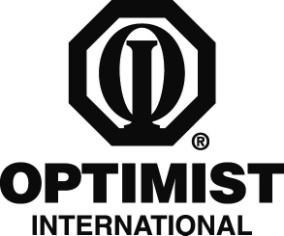 IMPRIMER SUR PAPIER À LETTRES AVEC EN-TÊTE DE CLUBPERSONNE-RESSOURCENOM DE LA PERSONNE-RESSOURCENUMÉRO DE TÉLÉPHONE DE LA PERSONNE-RESSOURCEPOUR DIFFUSION IMMÉDIATEDATE0BUn élève de chez nous remporte le Concours d'art oratoire OptimisteVILLE, PROVINCE – PRÉNOM ET NOM DE L'ÉLÈVE, un élève de ANNÉE SCOLAIRE à NOM DE L'ÉCOLE, a récemment remporté le Concours d'art oratoire du Club Optimiste de NOM DE CLUB, qui avait comme thème  « De quelle façon Mon Optimisme m’incitera-t-il à des réalisations encore plus grandioses dans l’avenir? ».NOM DE L'ÉLÈVE a reçu MARQUE DE RECONNAISSANCE pour sa victoire. De plus, NOM DE L'ÉLÈVE se rendra à l'échelon de la zone où IL/ELLE fera concurrence aux gagnants d'autres clubs Optimistes de la région. Le gagnant de l'épreuve de zone passera au niveau du district et il aura l'occasion de gagner une bourse d'études.« PRÉNOM ET NOM DE L'ÉLÈVE a admirablement bien présenté ce qu'IL/ELLE pense de la question posée », de dire NOM DU PRÉSIDENT, président de club. « Les membres de notre club Optimiste sont d'avis que l'avenir de PRÉNOM ET NOM DE L'ÉLÈVE est forcément prometteur. »Le Club Optimiste de NOM DE CLUB participe au Concours d'art oratoire depuis NOMBRE D'ANNÉES ans et il s'intéresse de près à la vie de la collectivité depuis ANNÉE DE FONDATION. Parmi les autres programmes auxquels le club prend part : PROJETS DE CLUB.Optimist International est un des plus importants clubs philanthropiques au monde, comptant plus de 75 000 membres, adultes et jeunesses, répartis dans 2 600 clubs aux États-Unis, au Canada, aux Antilles, au Mexique et à travers le monde. Plus de 2 000 clubs participent annuellement au Concours d'art oratoire, un des programmes les plus populaires de l'organisation. Arborant la devise « Inspirer le meilleur chez les jeunes », les clubs Optimistes mettent sur pied des projets de service communautaire structurants rendant service, chaque année, à plus de six millions de jeunes. Pour en savoir plus sur Optimist International, composez le 1-800-363-7151 ou consultez le site Web de l'organisation à l'adresse suivante : www.optimiste.org.- 30 -